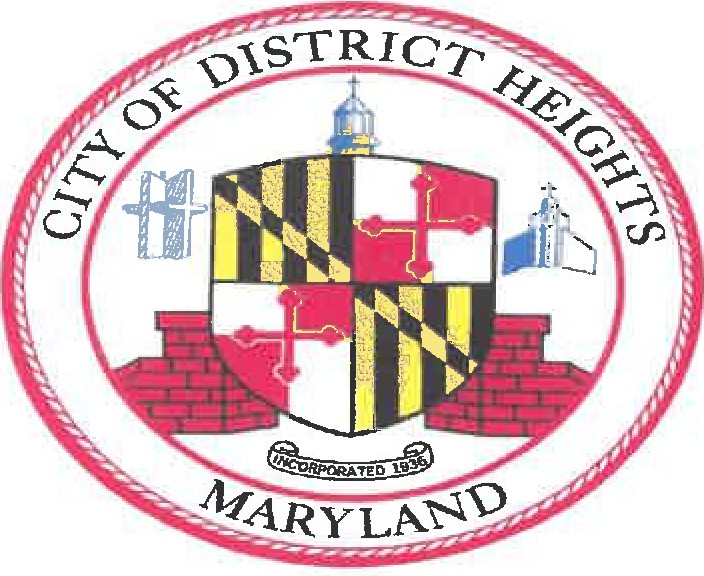 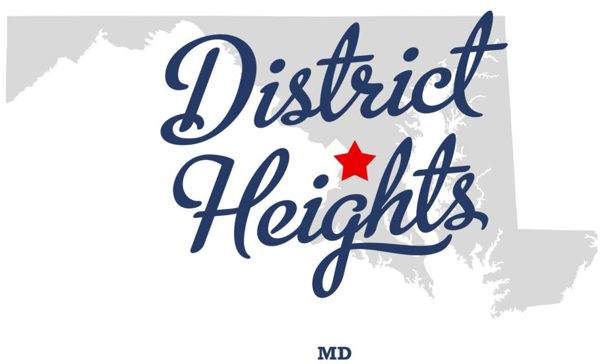 Incorporated City of District HeightsAGENDACity MeetingThursday, August 4, 2022, 7:00 pm District Heights, MarylandGymnasiumVia Audio/Video ConferenceCall To Order:Opening Prayer:Pledge of AllegianceApproval of AgendaCity Meeting agenda 8/4/22  Farewell RemarksRon WatersHarryette Irving Swearing InRonald Tarpley – Chief of PoliceAnthony Tilghman - Commissioner for Ward IPamela Janifer- Commissioner for Ward IICynthia Miller - MayorAdjournment:**An executive closed session may be called during this meeting***